                   Ленинградское областное государственное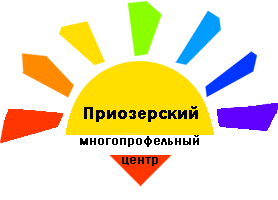                                  бюджетное учреждение              «Ленинградский областной многопрофильный              реабилитационный центр для детей-инвалидов»(ЛОГБУ «ЛО МРЦ») Методическая разработкаТема разработки: «Коммуникативный паспорт как метод альтернативной и дополнительной коммуникации»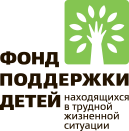 Приозерск2019КОММУНИКАТИВНЫЙ ПАСПОРТ ДЛЯ ДЕТЕЙ С ОВЗ КАК СРЕДСТВО ИХ СОЦИАЛИЗАЦИИ       Коммуникация – процесс диалога, ведущий к взаимному пониманию. И это не только слова. Есть много дополнительных средств, которые облегчают как понимание, так и выражение мыслей. Этими средствами пользуются все, когда процесс коммуникации затруднен, тогда прибегают к жестикуляции, символическим изображениям (картинкам, значкам, пиктограммам).        Альтернативная коммуникация – это любая форма языка помимо речи, которая облегчает социальную коммуникацию для ребенка.        Многие обучающиеся с тяжелыми множественными нарушениями развития испытывают трудности в реализации коммуникативных навыков. Нарушения развития значительно препятствуют и ограничивают полноценное общение ребенка с тяжелыми множественными нарушениями развития. Такие особенности детей, как ограниченный пассивный словарь, отсутствие или недостаточная мотивация к речевой деятельности, а также неумение осуществлять речевое взаимодействие, ограничивают процесс общения таких детей с другими людьми, затрудняют расширение их социальных контактов.       Ограниченные речевые возможности, трудности вступления в коммуникацию, нарушения процесса общения обучающихся с тяжелыми множественными нарушениями развития, вызывает необходимость поиска путей нормализации их социальной жизни. Одним из средств, которое может помочь обучающимся с тяжелыми множественными нарушениями развития взаимодействовать с окружающими людьми является использование коммуникативного паспорта в повседневной жизни.       Коммуникативный паспорт обучающегося с тяжелыми множественными нарушениями развития представляет собой документ, в котором отражаются основные сведения о ребенке необходимые для организации его полноценной жизни в социуме. Это практичный и индивидуализированный метод поддержки детей, подростков и взрослых, которым сложно рассказать о себе. Паспорт объединяет разностороннюю информацию о человеке, которая представлена в понятной и простой форме. 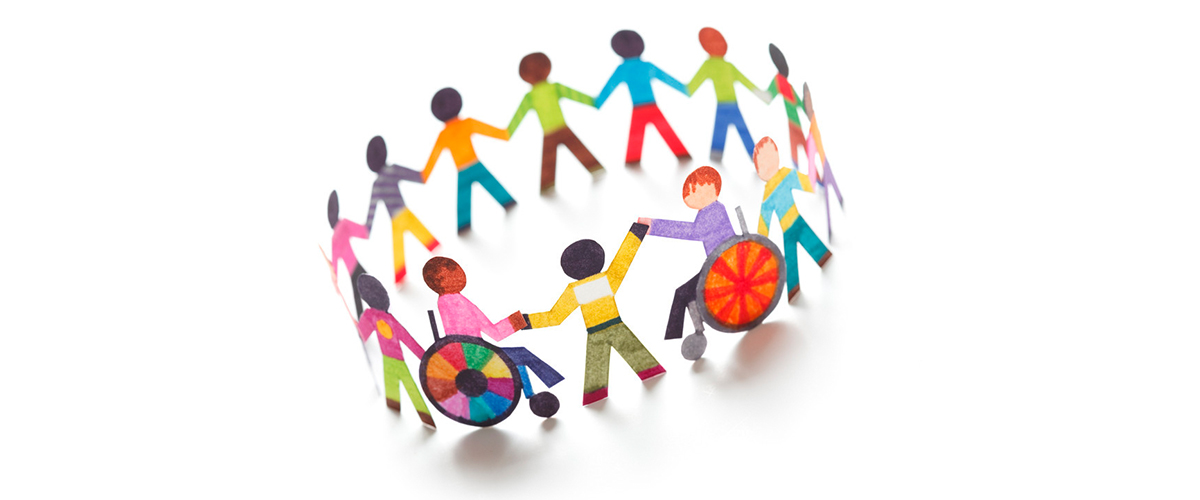 Функции коммуникативного паспорта:     Паспорт может освободить близких взрослых от повторения одной и той же информации, он также может предотвратить случаи, вызывающие стресс или приводящие к конфликтам. Так как он направлен на принятие данного человека таким, какой он есть, и на решение его проблем. Он обеспечивает постоянство в том, как обращаются с человеком с инвалидностью, и помогает плавно интегрировать новых специалистов и других людей в его жизнь, повлиять на поведение человека с инвалидностью и когнитивными трудностями.      Также паспорт - это способ донести действительно важную информацию о ребенке или взрослом в доступной и личной форме, без излишней медицинской терминологии. Чаще всего паспорт делается тогда, когда человеку предстоит переезд в новое место, например, новую школу и т.п.В содержание коммуникативного паспорта входят следующие разделы:Информационный. - это личная первая страничка - сведения о себе и близких взрослых.Коммуникативный. - сообщение о том, как ребенок выражает свои мысли, как лучше с ним общаться, как он реагирует на незнакомых людей и т.п. Познавательный и поведенческий. - здесь описываются основные умения ребенка и его характер, склонности, предупреждение об эмоциональных особенностях ребенка, о возможных негативных проявлениях в его поведении.Медицинский.- в этот блок входит набор медицинских показаний и противопоказаний ребенка, какие препараты ему, возможно, жизненно необходимы.       Для каждого раздела коммуникативного паспорта вводится знаковое обозначение и фотография или картинка, для того чтобы ребенок с ТМНР также мог ориентироваться в содержании коммуникативного паспорта.       Коммуникативный паспорт - это, как правило, сложенные в книжку листы формата А4, распечатанные с двух сторон и ламинированные, скреплённые между собой с помощью специальных колечек.        Желательно, чтобы коммуникативный паспорт находился всегда рядом с обучающимся с ТМНР.       Текст содержания коммуникативного паспорта оформляется от первого лица, о себе рассказывает ребёнок в форме повествовательного описания.Разработка коммуникативного паспорта заключается в следующем:      Процесс планирования и создания черновика новых паспортов сам по себе является способом обучать сотрудников навыкам наблюдения за поведением.          Во-первых, проводится сбор информации для наполнения содержаний коммуникативного паспорта.       Для сбора информации учитель проводит собеседование с родителями или опекунами обучающихся с ТМНР, медицинскими работниками. Близкие взрослые заполняют опрос-анкету на основе, которой будет заполняться коммуникативный паспорт.        Специалисты: учитель-дефектолог, педагог-психолог, учитель-логопед, также на каждого ребёнка заполняют анкеты, для наполнения содержанием коммуникативного паспорта.       В-вторых, происходит само оформление коммуникативного паспорта.Оно представляет собой техническую задача, производится с помощью компьютерной программы. Готовый коммуникативный паспорт передается в мини-типографию, где распечатывается на цветном принтере, ламинируется и сцепляется на кольцо. Все это можно сделать и в домашних условиях при наличии соответствующего оборудования (цветного принтера и ламинатора).       В-третьих, паспорт презентуется обучающемуся с ТМНР, ему объясняется способ применения коммуникативного паспорта.       При организации беседы с обучающимся с ТМНР проводит разъяснение назначения коммуникативного паспорта, объясняется, что в нем отражена информация о ребёнке, обращается внимание на фотографию в паспорте. Текст паспорта зачитывается ребёнку, проводится работа по анализу содержания паспорта, акцентируется внимания на символах, которые обозначают каждый раздел.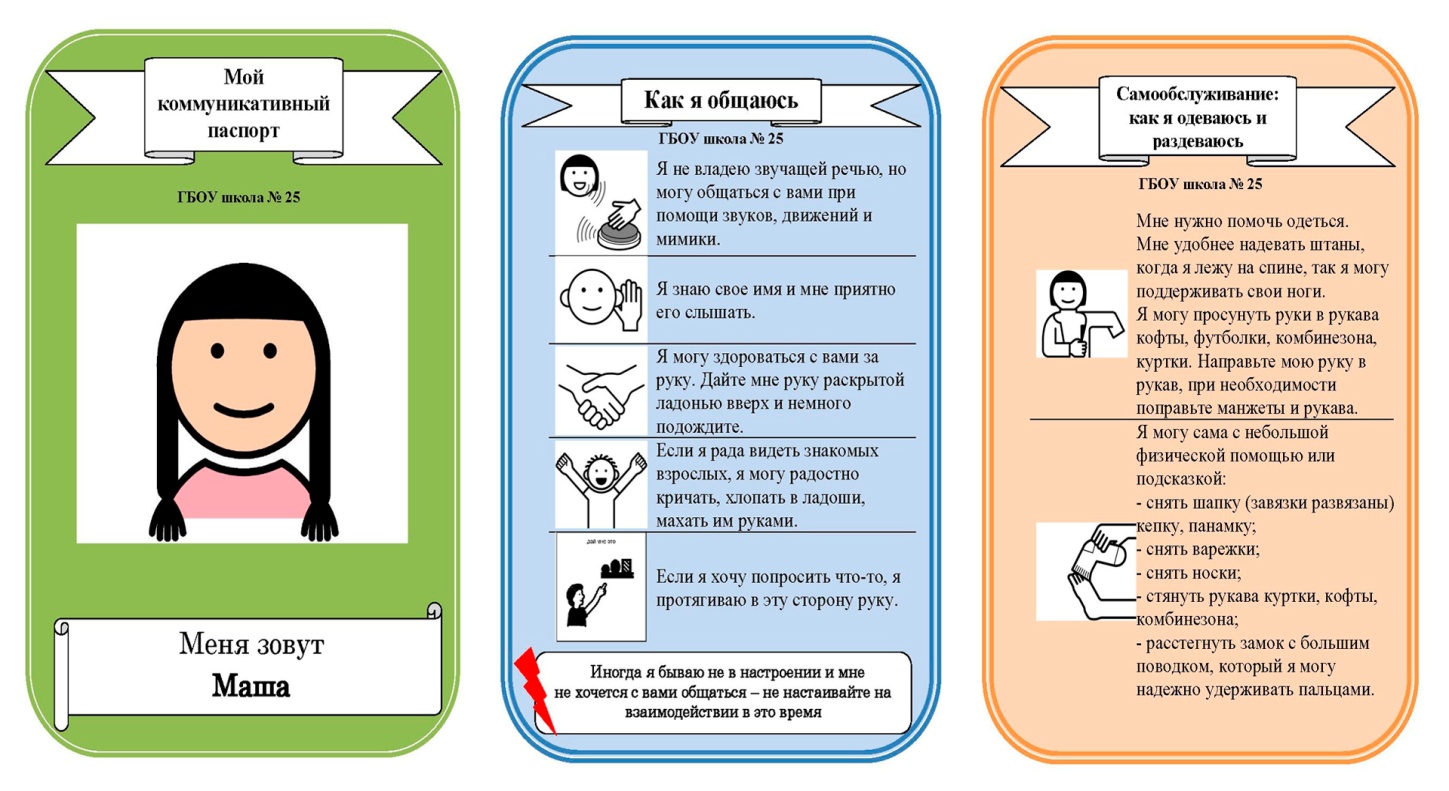 Сферы использования коммуникативного паспорта:      Паспорт может использоваться дома, с социальными работниками, в медицинских и образовательных учреждениях. Паспорт может быть полезен для взаимодействия с самыми разными людьми в обществе. Он предназначен для людей любого возраста и с любым диагнозом – он подходит любому человеку, у которого есть коммуникативные проблемы.       Он дает возможность ребенку с ТМНР сообщить свои личные данные, имена и телефоны близких взрослых. Объяснить собеседнику свои психо-фиологические особенности. Это помогает в установлении контакта при общении, снижает риск развития у обучающегося негативных поведенческих реакций, облегчает взаимодействие с учителями, воспитателями, специалистами и сверстниками.       Таким образом, использование коммуникативного паспорта для обучающегося с ТМНР является необходимым условием его полноценной социализации в окружающем мире.       В процессе сбора информации для заполнения коммуникативного паспорта, актуализируются и пересматривается накопленная информация о ребёнке близкими взрослыми.      Кроме того, паспорт дает уверенность в себе, стимулирует накопление пассивного словаря и переход его в активную речь.        Коммуникативный паспорт – попытка дать детям с ограниченными речевыми способностями возможность выражать свои желания, быть услышанными близкими людьми, обществом. Пусть это даже что – то новое и непривычное. Но это – общение!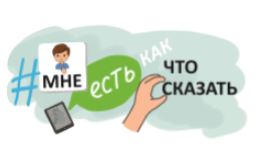 